ČetvrtakSat 1= PERPZaokruži broj koji prikazuje broj sličica.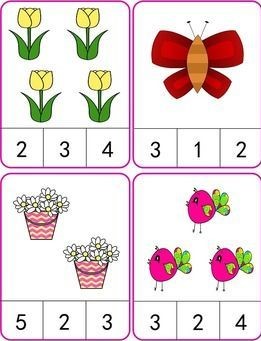 Sat 2= PERPNapiši i imenuj  brojeve od 1- 5 prema predlošku.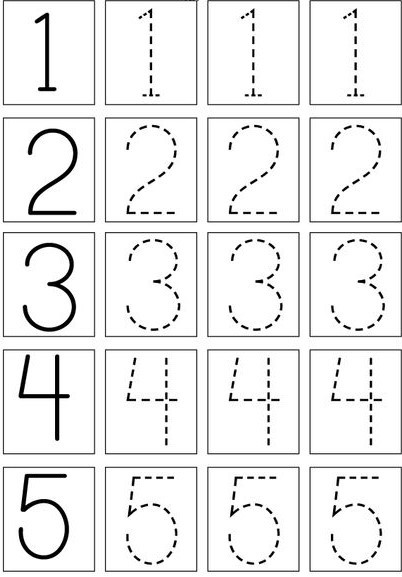 Sat 3= MatematikaIzreži  brojeve uz fizičko vođenje odrasle osobe  pa ih zalijepi  tamo gdje nedostaju. . Sat 4= Priroda i društvoOboji proljetnu odjeću.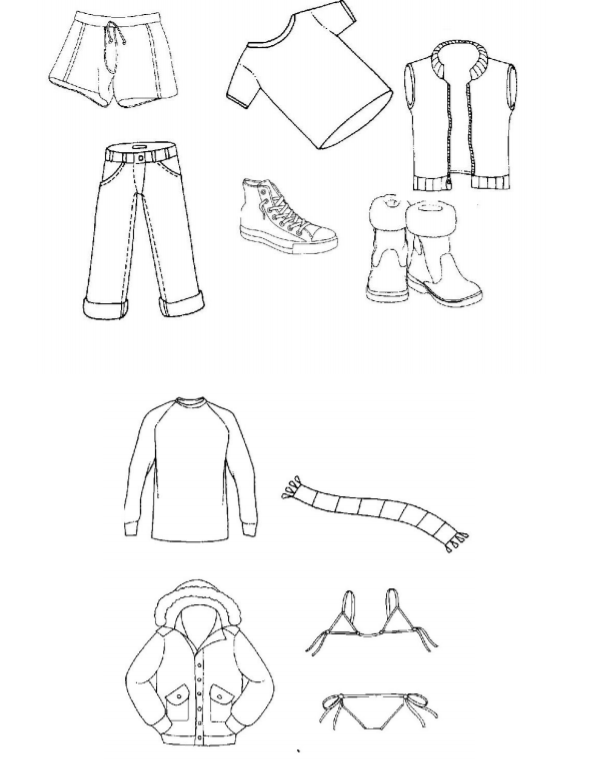 Sat 5= Tjelesna i zdravstvena kulturaZamoli članove obitelji da  ti se pridruže u igrama loptom. Prvi zadatak ti je bacati loptu s obje ruke. Nakon toga je počni bacati samo s jednom rukom. Kada ti ukućani bace loptu pokušaj je uhvatiti što više puta. Dobro se zabavi u igri! 